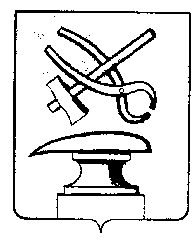            Российская Федерация            Пензенская областьСОБРАНИЕ ПРЕДСТАВИТЕЛЕЙ
ГОРОДА КУЗНЕЦКА                                                                      РЕШЕНИЕОб отчете Главы администрации города Кузнецка о результатах своей деятельности и деятельности администрации города Кузнецка  за 2017 год, социально-экономическом развитии города Кузнецка за 2017 год и задачах на 2018 годПринято Собранием представителей города Кузнецка Заслушав и обсудив представленный Главой администрации города Кузнецка Златогорским С.А. отчет о результатах своей деятельности и деятельности администрации города Кузнецка за 2017 год, социально-экономическом развитии города Кузнецка за 2017 год и задачах на 2018 год, руководствуясь  Федеральным законом от 06.10.2003 № 131-ФЗ «Об общих принципах организации местного самоуправления в Российской Федерации», Уставом города Кузнецка Пензенской области,Собрание представителей города Кузнецка решило:1. Отчет Главы администрации города Кузнецка Златогорского С.А. о результатах своей деятельности и деятельности администрации города Кузнецка  за 2017 год, социально-экономическом развитии города Кузнецка за 2017 год и задачах на 2018 год принять к сведению.2.  Опубликовать отчет в Вестнике Собрания представителей города Кузнецка.Глава города Кузнецка    		                                          В.А.Назаров